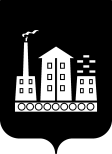 АДМИНИСТРАЦИЯ ГОРОДСКОГО ОКРУГА СПАССК-ДАЛЬНИЙ ПОСТАНОВЛЕНИЕ26 сентября 2019г.             г. Спасск-Дальний, Приморского края               №  408-паО внесении изменений в постановление Администрации городского округа Спасск-Дальний от 04 июня 2019 г. № 246-па  «Об утверждении реестра муниципальных маршрутов регулярных перевозок пассажиров и багажа на территории городского округа Спасск-Дальний»Руководствуясь Федеральным законом  от 06 октября 2003 года № 131-ФЗ                     «Об общих принципах организации местного самоуправления в Российской Федерации», Федеральным законом от 13 июля 2015 года № 220-ФЗ «Об организации регулярных перевозок пассажиров и багажа автомобильным транспортом и городским наземным электрическим транспортом в Российской Федерации и о внесении изменений в отдельные законодательные акты Российской Федерации», Уставом городского округа Спасск-Дальний, в связи с открытием нового муниципального маршрута регулярных перевозок пассажиров и багажа на территории городского округа Спасск-Дальний, Администрация городского округа Спасск-ДальнийПОСТАНОВЛЯЕТ:1. Внести в постановление Администрации городского округа Спасск-Дальний от 04 июня 2019 года № 246-па «Об утверждении реестра муниципальных маршрутов регулярных перевозок пассажиров и багажа на территории городского округа Спасск-Дальний» (в редакции постановления от 06 сентября 2019 года № 375-па)                       следующие изменения:в позиции 12 Реестра муниципальных маршрутов регулярных перевозок пассажиров и багажа на территории городского округа Спасск-Дальний:а) в графе 8 слова «По не регулируемым тарифам» заменить словами «По регулируемым тарифам»;б) в графе 11 слова «большой класс» заменить словами «Малый, средний класс».2. Административному управлению Администрации городского округа Спасск-Дальний (Моняк) опубликовать настоящее постановление в средствах массовой информации и разместить на официальном сайте городского округа Спасск-Дальний.3. Контроль за исполнением настоящего постановления возложить на       первого заместителя главы Администрации городского округа Спасск-Дальний  Митрофанова О.А.Исполняющий обязанности главыгородского округа Спасск-Дальний				           	О.А. Митрофанов           